Product description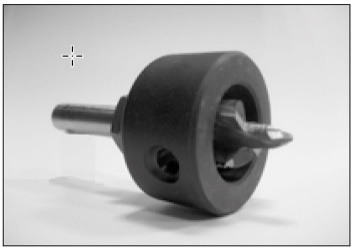 Designed for milling and drilling EQUITONE [linea] fibre-cement façade panels when visibly fixed on timber support frame. ARTICLE NUMBER: 	40559901. Technical characteristics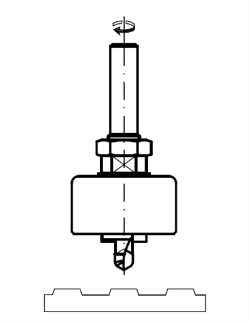 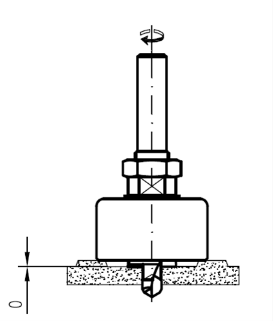 2. PackagingDiameter drillDiameter drillDiameter drill7 mmDiameter millDiameter millDiameter mill20 mmDiameter stop ringDiameter stop ringDiameter stop ring46 mmAdjustable depth of mill part by control nutAdjustable depth of mill part by control nutAdjustable depth of mill part by control nutAdjustable depth of mill part by control nutUsed on portable drill machineUsed on portable drill machineUsed on portable drill machineUsed on portable drill machineMaterialMaterialMaterialMaterialDrillDrillSolid CarbideSolid CarbideStop ringnon-marking materialnon-marking materialnon-marking materialPer piece in a plastic telescopic tube